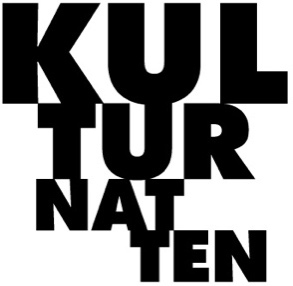 Terms and conditions for participating in 
Culture Night October 14, 2022We expect that organizers agree to and respect the following terms and conditions.Culture Night guests expect to experience something extraordinary during Culture Night, and therefore they must also leave with the sense of having experienced something special. This means that all events during Culture Night must be unique and exude care and quality. We call this Culture Night Quality.The following criteria must ALL be met as an organizer*1. All organizers must follow the Danish Health Authority’s recommendations and guidelines. 2. It is a requirement that guests must show their Culture Pass to access all events that are shown in the printed guide and on the website. Organizers must therefore ensure that staff check that guests have a Culture Pass and ensure that they are denied access if they do not. We are aware that for some events on public roads and squares, it is not possible to check whether the guests have a Culture Pass.3. All organizers must count the number of guests visiting and report it back to Culture Night’s secretariat. 4. In all marketing materials produced by the organizers it must clearly state that the Culture Night is ONLY accessible for guests with a Culture Pass. This also applies to social media such as Facebook. It must not be stated anywhere that something is free. It is misleading as all events on Culture Night have free access with Culture Pass. 3. The event must be free for guests with a Culture Pass.4. The event is to take place in the Copenhagen and Frederiksberg area.7. The event must begin at 18.00. Neither earlier nor later. We would like you to stay open until midnight, as it is the Culture Night's general opening hours, but events can close at 23.00 at the earliest. 8. All organizers must meet the Culture Night's deadlines. Read the deadlines here.* If an organizer does not follow the criterias outlined by Culture Night, the organizer can be excluded from next years Culture Night.Become an organizerIf you wish to participate as an organizer, you can make a request on the website. If you participated as an organizer in 2021, you only have to go to your profile and click ‘Ja tak - tilmeld os Kulturnatten 2022’ (Danish) and you can begin entering events.Culture Night works with two organizer categories. Below you can see which group you belong to. If you are accepted as an organizer, and there is doubt as to which group you belong to, Culture Night’s Secretariat makes the final decision.Group AMuseums and other permanent exhibition buildings.Libraries and state, municipal and local archives.Non-commercial institutions with regular opening hours, which have a publicly available collection or particularly unique attractions.ZooChurches and government-recognized faith-based institutionsGroup BCultural sites, non-commercial (community centres, educational institutions, etc.).Other non-commercial institutions (town halls, parliament, and ministries).Associations, other public administrations, and organizations (provided that they are housed in buildings of special architectural or historic interest and the event is based around this fact).Some commercial operators (e.g., bookstores, galleries, and craftsmen with workshops).Organizer fee for Group BAll organizers in Group B will pay the organizer fee of DKK 3000. An invoice is sent automatically. If you need an EAN-invoice, please send an email to info@kulturnatten.dk.The printed overviewThe large, printed program of the Culture Night will be discontinued this year and replaced by a printed overview containing only the names and addresses of the many organizers. The deadline for entering the name, address and area of the profile event is 19 August.Program on the websiteVisitors will be able to read all about this year's events in the program on the website. It is important that you remember to fill in your profile event and related events before 19 August. Content is subject to change until 2 September, when we close the database.The Culture Night then reserves the right to edit the texts. We will release the full program on the website on 14 September.It is possible to apply for subsidies for eventsCulture Night awards up to DKK 3 M in subsidies annually. Means, which are earmarked to improve the quality of the events held at Culture Night. Applications should be made via the subsidy application form. The form and deadlines can be downloaded and seen on the log-in site when we open for sign-ups and applications.Send the application to info@kulturnatten.dk as a pdf. Only applications from authorized organizers will be considered.Arrangementer, der kræver tilmeldingEvents that require guest pre-registrationArrangører må ikke kræve tilmelding uden forudgående aftale med Kulturnatten, og tilmelding skal så vidt muligt undgås fuldstændigt.Organizers may not require guest pre-registration without prior agreement with Culture Night, and registration must as far as possible be avoided completely unless the event has limited space. Tilmelding må i år kun foregå online via Billetto eller via eget online tilmeldingssystem.Registration is only possible online via Billetto or the organizer’s own online registration system.Tilmelding SKAL starte 2. oktober kl. All deadlines regarding sign-up and entering of events and pre-registration can be read in the document ‘Important dates’ here.Collection of posters and Culture Pass is mandatoryWe produce streamers reading “Kun for gæster med Kulturpas”, (meaning “access only with Culture Pass), and organizers must clearly show this streamer along with this year's Culture Night poster.All organizers who do not sell Culture Pass must personally collect posters, streamers and two copies of this year's Culture Pass and printed guide at the Culture Night office.All organizers must collect poster, streamer, and any other material at the Culture Night office. Culture Night will supply material to sales outlets.The Culture Pass costs DKK 110 and guests who buy the Culture Pass have an opportunity to receive the printed guide at no additional charge. The printed guide is not sold separately.Sales begin on October 1, where the list of Culture Night outlets can be found on the website.